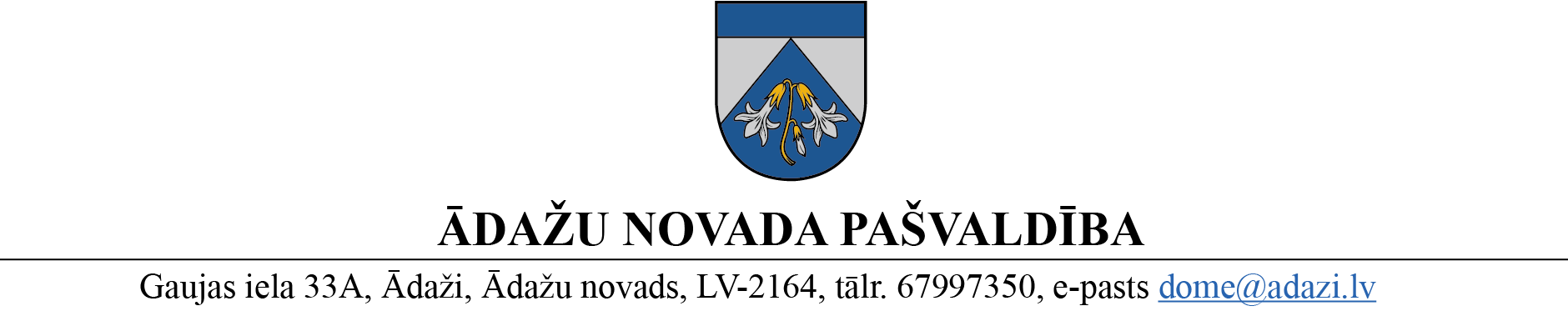 PROJEKTS uz 04.01.2023.vēlamais datums izskatīšanai: Attīstības komitejā 11.01.2023.domē: 25.01.2023.sagatavotājs: Laura Biteziņotājs: Inga PērkoneLĒMUMSĀdažos, Ādažu novadā2023.gada 25.janvārī 						Nr.«DOKREGNUMURS»	Par pašvaldības dalību projektā “Upju tīkla attīstība” Igaunijas-Latvijas pārrobežu sadarbības programmas 2021. – 2027. gadam ietvarosĀdažu novada pašvaldība 2022. gada 9. decembrī saņēma biedrības “Jūras zeme” e-pastu ar lūgumu izvērtēt iespēju piedalīties kā sadarbības partnerim biedrības plānotajā projektā “Upju tīkla attīstība” (turpmāk – Projekts) Igaunijas-Latvijas pārrobežu sadarbības programmas 2021.–2027. gadam ietvaros. Projektu plānots īstenot sadarbībā ar Tartu pašvaldību, Tartu apkaimes attīstības asociāciju (Tartumaa Arendusselts (apvieno 9 pašvaldības Igaunijā), biedrību ”Jūras zeme” un Saulkrastu novada pašvaldību. Projekta pieteikums jāiesniedz līdz 2023. gada 15. februārim. Projekta īstenošanas laiks ir no 2024. līdz 2026. gadam. Kopējās projekta izmaksas plānotas līdz 344 000 euro (Latvijai (kā nevadošajam partnerim) paredzēti 146 800 euro), tai skaitā 80 % jeb 275 200 euro būtu Igaunijas-Latvijas pārrobežu sadarbības programmas grants, bet 20 % jeb 68 800 euro būtu jāparedz kā visu projekta īstenotāju līdzfinansējums 2 gadu laikā. Pašvaldība atbalsta dalību Projektā bez tieša pašvaldības līdzfinansējuma.Projekta mērķis ir stiprināt upju baseinos esošo lauku apvidu noturību un veicināt sociāli ekonomisko attīstību, kontekstā ar kopīgu integrētu attīstību un īstenot kopīgus risinājumus, izmantojot publiskā, privātā un nevalstiskā sektora partnerību. Šādas kopīgas integrētas stratēģijas un rīcības plānus varētu izmantot kā paraugu jebkuras lielākas lauku teritorijas stratēģiskai sadarbībai gan pierobežas reģionos, gan apgabalos, kuriem ir kopīgi izaicinājumi.Projekts atbilst Igaunijas-Latvijas pārrobežu sadarbības programmas 2021.–2027. gadam 1. prioritātei “Vairāk sadarbības pārrobežu reģionos un kopīgu pakalpojumu attīstība”, un tās ietvaros ir atbalstāmas šādas aktivitātes:uzlabot kopīgu publisko pakalpojumu pielāgošanu un sniegšanu, izmantojot izmēģinājuma aktivitātes, lai novērstu šķēršļus pierobežas teritorijās; reģionālo datu vākšanas un pārveidošanas (kopīgos) jaunos pakalpojumos veicināšana; pašvaldību līmeņa pārrobežu sadarbības pasākumu veicināšana, izmantojot pārrobežu tīklus, stratēģijas un izmēģinājuma aktivitāšu pasākumus; izmēģinājuma aktivitātes un īstenoti risinājumi sabiedrisko pakalpojumu ieviešanai; risinājumu, kas nav pakalpojumi, ieviešana attīstības vajadzībām; pārrobežu stratēģiju un/vai rīcības plānu sastādīšana, kam seko kopīgas īstenošanas aktivitātes.Projekta ietvaros plānots īstenot šādas aktivitātes:integrētas stratēģijas (un rīcības plāna/tematiskā plānojuma) izveide Gaujas un Emajegi upju baseinu lauku reģionu attīstībai (rekreatīvās uzņēmējdarbības, kultūras mantojuma saglabāšanas un kapitalizācijas jomās, integrētu pakalpojumu izstrāde, videi draudzīga navigācija, atjaunojamā enerģija, aprites ekonomikas risinājumi, utt.);pilotdarbību īstenošana, lai pārbaudītu jaunas pieejas vai eksperimentālus risinājumus (kam sekotu izvērtēšana un nepieciešamības gadījumā izmaiņas stratēģijā efektīvākai rezultātu sasniegšanai) un kopīgu risinājumu atlase, ko īstenot efektīvākai lauku attīstībai upju baseinos (piemēram, peldoši risinājumi ūdens novadīšanai, ūdens un atkritumi, atjaunojamā enerģija laivām, vēsturisko zvejas metožu atdzīvināšana, inovatīvi risinājumi, lai labāk savienotu upes baseinu ar apkārtējo teritoriju un tās tūrisma objektiem utt.), kas izriet no integrētās stratēģijas;Gaujas un Emajegi upju tīkla attīstība un vietējo ieinteresēto pušu kapacitātes palielināšana, lai īstenotu integrētu stratēģiju un rīcības plānu un izveidotu stabilas ilgtspējīgas sadarbības saites.Projekts dotu arī ieguldījumu attīstības plānošanas politikas un atbalsta pasākumu izstrādē un padarītu upju apgabalus un to ieguvumus vietējai ekonomikai redzamus valsts līmeņa politikas veidotājiem.Projekta īstenošana atbilst šādām novada Attīstības programmas (2021.-2027.) vidējā termiņa prioritātēm: “VTP4: Aizsargāta un sakopta dabas vide brīvā laika pavadīšanas iespējām dabā” rīcības virzienam “RV4.1: Publisko ūdeņu piekrastes teritoriju labiekārtošana, kā arī pastaigu taku un atpūtas vietu izveide un rekreācijas”, uzdevumam “U4.1.2: Ilgtspējīgi apsaimniekot piekrastes un publiskos ūdeņus”;“VTP5: Resursu efektīva izmantošana un attīstība” rīcības virzienam “RV5.2: Ādažu novadā esošo resursu ilgtspējīga izmantošana”, uzdevumiem “U5.2.1: Uzlabot vides kvalitāti un aizsardzību” un “U5.2.3: Ilgtspējīgi apsaimniekot virszemes ūdensobjektus”;“VTP11: Ādažu novada kultūrvides attīstība” rīcības virzienam RV11.3: Kultūrvēsturisku objektu pētniecība, attīstība un integrēšana tūrisma objektos”, uzdevumam U11.3.6: Atbalstīt kultūrvēsturisku vērtību saglabāšanu, veidot mūsdienīgu tūrisma piedāvājumu, balstoties uz senām tradīcijām”;“VTP14: Attīstīta sadarbība ar citām pašvaldībām, iestādēm un organizācijām” rīcības virzienam “RV14.1: Sadarbības veicināšana ar citām pašvaldībām, iestādēm un organizācijām” uzdevumu “U14.1.10: Īstenot sadarbību ar citām iestādēm”. Pamatojoties uz likuma “Pašvaldību likums” 2. pantu, 4. panta pirmās daļas 20. punktu, pašvaldības Projektu uzraudzības komisijas 19.12.2022. atzinumu un Attīstības komitejas 12.01.2023. atzinumu, Ādažu novada pašvaldības domeNOLEMJ:Konceptuāli atbalstīt Ādažu novada pašvaldības dalību projektā “Upju tīkla attīstība” Igaunijas-Latvijas pārrobežu sadarbības programmas 2021.–2027. gadam ietvaros, nenodrošinot pašvaldības tiešu līdzfinansējumu.Pašvaldības administrācijas Attīstības un projektu nodaļai līdz 15.02.2023. sniegt nepieciešamo atbalstu Tartu apkaimes attīstības asociācijai, kā vadošajam partnerim, 1. punktā noteiktā projekta pieteikuma sagatavošanai.Projekta apstiprināšanas gadījumā pilnvarot pašvaldības domes priekšsēdētāju parakstīt ar tā īstenošanu saistītos un pašvaldībai piekritīgos dokumentus.Pašvaldības izpilddirektoram veikt lēmuma izpildes kontroli.Pašvaldības domes priekšsēdētāja						K. Miķelsone __________________________Izsniegt norakstus:@ APN, FIN, GRN, CNC, IDR, biedrība “Jūras zeme”L.Bite, 67398055Laura.bite@adazi.lv